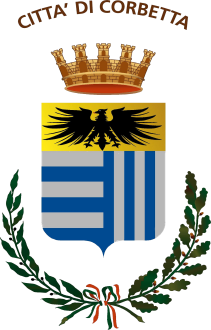 MODELLO 2RELAZIONE DESCRITTIVAL’associazione dovrà presentare una relazione descrittiva, secondo il presente fac simile, per portare a conoscenza della Commissione di valutazione l’attività svolta, le finalità statutarie e le attività che si intendono svolgere all’interno dei locali richiesti, ai fini dell’attribuzione del punteggio previsto dal bando.Proposte di attività di avviamento allo sport, di formazione, di ginnastica correttiva, di attività per giovani di età inferiore ai 16 anni, per i disabili o di inclusione sociale , di inserimento di utenti segnalati dai servizi sociali comunali;Verrà valutata una breve relazione dalla quale si desumano gli elementi oggetto di valutazione, ovvero a titolo esemplificativo ma non esaustivo : tipologia dell’ attività proposta, principali contenuti e finalità della stessa, modalità di realizzazione dei corsi, personale impiegato nella realizzazione dei corsi e relativo c.v. , valenza della attività svolta rispetto al contesto territoriale etc…_______________________________________________________________________________________________________________________________________________________________________________________________________________________________________________________________________________________________________________________________________________________________________________________________________________________________________________________________________________________________________________________________________________________________________________________________________________________________________________________________Rispondenza dell’attività proposta alle esigenze della popolazione, sia in termini di tipologia di attività sia in termini di modalità di attuazione_____________________________________________________________________________________________________________________________________________________________________________________________________________________________________________________________________________________________________________________________________________________________________________________________________________________________________________________________________________________________________________________________________________________________________________________________________________________________________________________________________________________________________________________________________________________________________________________________________________________Numero iscritti attivi nell’ultima stagione;_______________________________________breve relazione dalla quale si desumano gli elementi oggetto di valutazione,       ovvero a titolo esemplificativo ma non esaustivo : tipologia dell’ attività proposta, principali    contenuti e finalità della stessa, modalità di realizzazione dei corsi, personale impiegato nella  realizzazione dei corsi e relativo c.v. valenza della attività svolta rispetto al contesto territoriale;________________________________________________________________________________________________________________________________________________________________________________________________________________________________________________________________________________________________________________________________________________________________________________________________________________________________________________________________________________________________________________________________________________________________________________________________________________________________________________________________________________________________________________________________________________________________________________________________________________________________________________________________________________________________________________coerenza dell’attività programmata con la tipologia dei locali richiesti:_________________________________________________________________________________________________________________________________________________________________________________________________________________________________________________________________________________________________________________________________________________Il sottoscritto conferma, consapevole della responsabilità penale in caso di dichiarazioni non veritiere ai sensi dell’art. 76 D.P.R. 445/2000, la veridicità di quanto indicato nella presente domanda e nei relativi allegati.Luogo e data _______________ Firma del richiedente ________________________________